Openbaar Ministerie 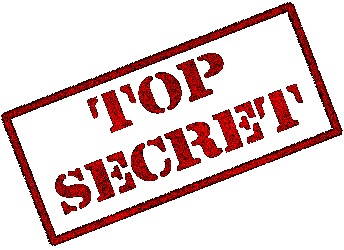 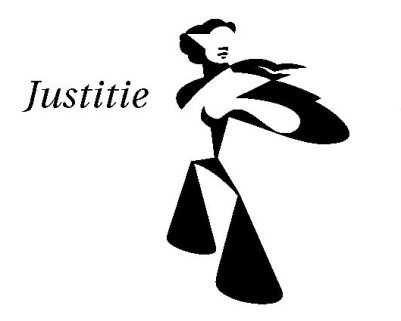 D7.1/De-zaak-V./Advocatenpleidooi		
Opdracht:
Schrijf in tweetallen een pleidooi dat de advocaat van een van de betrokkenen in de rechtszaak zou kunnen houden. Door je docent krijg je een cliënt toegewezen: de burggravin, de ridder, de hertog of de hertogin. De stelling van jullie pleidooi luidt: 
Mijn cliënt is onschuldig aan de tragische afloop van de gebeurtenissen in de zaak V. Gebruik jullie kennis van het verhaal en de middeleeuwse achtergronden die in de vorige lessen aan bod zijn gekomen.  Bereid je eerst voor door het maken van een schrijfplan. Verdeel daarbij de volgende taken:
1) Bedenken van argumenten voor de stelling.
2) Bedenken van een of meerdere argumenten tegen de stelling, om deze vervolgens te weerleggen.
3) Zoeken naar citaten in de tekst die de argumenten ondersteunen. 
4) Zoeken naar relevante informatie over de middeleeuwse context uit de vorige lessen.Schrijfplan pleidooi
Nadat jullie allebei jullie taken hebben afgerond, bespreken jullie de bevindingen en vullen het schrijfplan op de achterzijde in. Daarna schrijven jullie gezamenlijk het pleidooi. Het pleidooi moet ongeveer 400 woorden lang zijn.Schrijfplan pleidooiTitelPakkend, maar mag niet de stelling zijnInleidingAandachtstrekkerVertelt kort waar het over gaatStellingMijn cliënt is onschuldig aan de tragische afloop van de gebeurtenissen in de zaak V.Eerste argumentWordt ondersteund met voorbeeld(en) uit tekst of contextTweede argumentWordt ondersteund met voorbeeld(en) uit tekst of context Weerleggen tegenargument(en) Wordt ondersteund met voorbeeld(en) uit tekst of context ConclusieHerhaling  stelling en belangrijkste argumentenEen mooie, overtuigende uitsmijterTitelInleidingStellingEerste argumentTweede argumentWeerleggen tegenargument(en) Conclusie